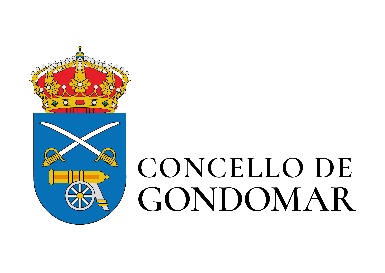 ANEXO IIFOLLA DE FIRMASÉ necesaria a firma do 50% dos adultos que participen na comparsa para autorizar o pago da axuda económica por participar no desfile de Entroido do Conccello de Gondomar 2024.Os abaixo asinantes, maiores de idade, membros da comparsa de Entroido: _______________________________________________________________________ que participan no desfile do Concello de Gondomar, autorizan a:D/Dna: ________________________________________________________________con DNI: ___________________________ e como representante da nosa comparsa para o cobro da axuda económica que o Concello de Gondomar outorgou a esta comparsa.O ingreso da axuda económica deberá efecturarse no número de conta: _______________________________________________________________________do que o seu titular é o abixo asinante e achega xustificante de titulariade de conta bancaria.En Gondomar, a __________ de _____________________ de 202…...          SELO, SINATURA E DNI:Nº DNINOME E APELIDOSSINATURA123456789101112131415161718192021222324252627282930313233343536373839404142434445464748495051525354555657585960